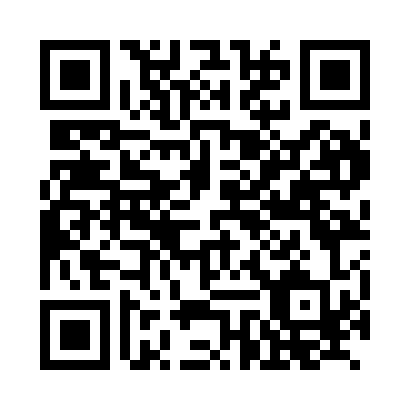 Prayer times for Cottbus, Brandenburg, GermanyWed 1 May 2024 - Fri 31 May 2024High Latitude Method: Angle Based RulePrayer Calculation Method: Muslim World LeagueAsar Calculation Method: ShafiPrayer times provided by https://www.salahtimes.comDateDayFajrSunriseDhuhrAsrMaghribIsha1Wed3:015:331:005:038:2710:482Thu2:585:311:005:048:2910:513Fri2:545:291:005:048:3110:544Sat2:505:2712:595:058:3210:585Sun2:465:2612:595:068:3411:016Mon2:455:2412:595:068:3611:047Tue2:455:2212:595:078:3711:068Wed2:445:2012:595:088:3911:079Thu2:435:1912:595:088:4011:0710Fri2:425:1712:595:098:4211:0811Sat2:425:1512:595:098:4411:0912Sun2:415:1412:595:108:4511:0913Mon2:415:1212:595:118:4711:1014Tue2:405:1112:595:118:4811:1115Wed2:395:0912:595:128:5011:1116Thu2:395:0812:595:128:5111:1217Fri2:385:0612:595:138:5311:1318Sat2:385:0512:595:148:5411:1319Sun2:375:0312:595:148:5611:1420Mon2:375:0212:595:158:5711:1421Tue2:365:0112:595:158:5811:1522Wed2:365:0012:595:169:0011:1623Thu2:354:5812:595:169:0111:1624Fri2:354:571:005:179:0211:1725Sat2:344:561:005:179:0411:1826Sun2:344:551:005:189:0511:1827Mon2:344:541:005:199:0611:1928Tue2:334:531:005:199:0811:1929Wed2:334:521:005:209:0911:2030Thu2:334:511:005:209:1011:2131Fri2:334:501:005:209:1111:21